El programa National Park Advantage Card es una tarjeta de membresía de descuento vacacional. El Ciudadano podrá beneficiarse de hasta un cincuenta porciento (50%) de descuento en su reservación con la compra de esta tarjeta. Prepaga diez (10) noches que se pueden utilizar durante un (1) año y le conceden hasta un cincuenta (50%) porciento en el precio por noche.Público en generalProveer al ciudadano una tarjeta de membresía de descuento vacacional.Esta información fue revisada y aprobada por la agencia. Es responsabilidad del ciudadano orientarse sobre toda documentación adicional y de ser necesario, solicitar asesoría de un especialista. Tu Línea de Servicios de Gobierno 3-1-1 no está autorizada a ofrecer ningún tipo de asesoría, completar solicitudes y/o formularios a nombre del ciudadano.Los Centros Vacacionales participantes son: Boquerón, Cabo Rojo (787) 851-1900,1940Punta Santiago,  Humacao (787) 285-1740/ 852-1660Monte Del Estado,  Maricao (787) 873-5632Punta Guilarte,  Arroyo (787) 839-3565,4272Villas de Añasco, Añasco (787) 826-1600,1610Lago Caonillas,  Utuado (787) 814-7005Para atracciones y servicios de los Centros Vacacionales puede llamar al teléfono arriba indicado. Estos Centros Vacacionales disponen de modernas instalaciones que brindan seguridad, descanso y diversión.  Directorio de Centros VacacionalesPara solicitar la National Park Advantage Card puede llamar o visitar la Oficina de Mercadeo, Piso 8:Lugar: 		Edificio  de Agencias Ambientales Cruz A. MatosSector el Cinco,  Carretera # 8838 Km. 6.3 Rio Piedras, PR  00936	Teléfonos:	(787) 622-5200  Extensiones 558, 559, 560, 561,562 y 563Internet:		www.parquesnacionalespr.comwww.cpnpr.gobierno.prHorarios:	Lunes a viernes de 8:00 a.m. – 4:30 p.m.  Para reservaciones en Oficina Central de 8:00 a.m. -  4:00 p.m. (Días feriado permanecerá cerrada) Para tarifas y horarios de los Centros Vacacionales puede comunicarse a los mismos o llamar a la Oficina de Reservaciones de la Compañía de Parques Nacionales (787) 622-5200. Directorio de Centros VacacionalesLa National Park Advantage Card tiene un costo de quinientos setenta y cinco dólares ($575.00) Puede obtener descuentos dependiendo de la forma de pago que se acoja:                      Completar la aplicación para la tarjeta de membresía.  Ver Aplicación para la tarjeta de descuento vacacional.Dos fotos recientes tamaño 2”X 2”.Tarjeta de Identificación (preferible Licencia de Conducir).Tramitar estos documentos en la Oficina de Mercadeo de la Compañía de Parques Nacionales, ubicada en el Piso 8 del Edificio de Agencias Ambientales Cruz A. Matos Carretera 8838 Km. 6.3 Sector El Cinco, Rio Piedras, PR.¿La National Park Advantage Card tiene fecha de expiración? – Sí, la National Park Advantage Card tiene validez por un año. Esta fecha de expiración es de acuerdo a la fecha en que el cliente compró la tarjeta. Y esta tarjeta se podrá utilizar a partir de un año de la fecha de saldo por quinientos setenta y cinco dólares ($575.00).¿Dónde puedo utilizar la tarjeta de membresía de descuento de National Park Advantage Card? – La tarjeta  puede ser utilizada en los seis (6) Centros Vacacionales participantes. ¿La  National Park Advantage Card es transferible? - La tarjeta se extiende únicamente al cliente original y no es transferible.¿Cuántos días máximos puedo reservar con esta tarjeta de descuento? El descuento aplica a un (1) solo fin de semana largo y el restante de los días debe ser en semana.Un máximo de diez (10) noches.Fianza a presentar para cabañas:  Sesenta dólares ($60.00)  Fianza a presentar para villas:  Cien dólares ($100.00)¿La tarjeta de membresía National Parks Advantage Card incluye el costo de estacionamiento y pago de fianza por el uso de las villas? –  No, el costo de estacionamiento y el pago de fianza no están incluidos en el costo. Documento(s) de Apoyo:	Información Tarjeta Descuento VacacionalFormulario(s):	Aplicación para la tarjeta de descuento vacacionalPágina(s) de Internet:	http://www.cpnpr.gobierno.pr	www.parquesnacionalespr.com/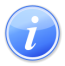 Descripción del Servicio 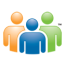 Audiencia y Propósito 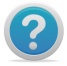 Consideraciones 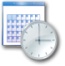 Lugar y Horario de Servicio 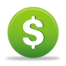 Costo del Servicio y Métodos de PagoDescuentoCosto total de la tarjeta VacacionalForma y/o Cantidad de plazos para el pagoForma de pago50%Quinientos setenta y cinco dólares  ($575.00)Un solo pago                                      Pago Total45%Seiscientos cincuenta y dos dólares con cincuenta centavos ($652.50)Tres pagos de doscientos diecisiete dólares con cincuenta centavos ($217.50)                   Incluye cargos por servicio de veinte dólares ($20.00)           Pago mensual depósito directo       40%Setecientos diez dólares ($710.00)Tres pagos de doscientos treinta y seis con sesenta y siete centavos ($236.67)                               Incluye cargos por servicio de veinte dólares ($20.00)                                                                                     Pago mensual consecutivo en la Oficina de Reservaciones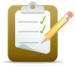 Requisitos para Obtener Servicio 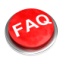 Preguntas Frecuentes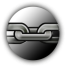 Enlaces Relacionados